Call for Papers - The Fourth East Asia Game Theory International Conference and the Ninth China Game Theory International ConferenceThe Fourth East Asia Game Theory International Conference (EAGT2021) and the Ninth China Game Theory International Conference (CMGTA2021) will be held online from April 24 to 25, 2021. The former EAGT, as the counterpart of SING (European Meeting on Game Theory), is an international game theory conference for East Asian scholars, and the latter CMGTA is an academic meeting held every two years by the Game Theory Branch of Operations Research Society of China. This joint conference aims to provide an academic platform for East Asian researchers and game theory societies. It fosters academic research, exchange and collaboration among researchers. We believe that it will promote the development and integration of related disciplines, and promote the emergence of new directions and new fields. Both the researchers and students are warmly welcome to register and attend the conference. The conference will be held online and take the form of conference reports, seminars, group reports.Participants will have an opportunity to attend the presentations on a wide range of game theoretic models, both theory and its applications in various fields. The topics include, but are not limited to the following:￭ Non-cooperative games          ￭ Cooperative games￭ Dynamic games                ￭ Evolutionary game theory￭ Stochastic game theory          ￭ Fuzzy games￭ Bargaining theory              ￭ Behavior game theory￭ Network games                ￭ Algorithmic game theory￭ Mechanism design              ￭ Voting games￭ Learning and adaptive games     ￭ Auction and bidding￭ Game theory and artificial intelligence ￭ Applications of game theory No conference fee will be charged. The language of the meeting is English. Now the academic event (online presentations, seminars, group presentations) can be registered. We sincerely invite you to fill in the following application form as soon as possible and send it to EAGT_CMGTA2021@163.com before April 18, 2021. If you have any more questions, please feel free to consult us via the following contacts:Dongshuang Hou, email: dshhou@nwpu.edu.cn, Phone: +86 182 0921 6928Zhiwei Cui,     email: zhiweicuisx@163.com, Phone: +86 136 5105 1558Bin Zhang,    email: zhangbin8706@163.com, Phone: +86 134 0115 1523Application Form of the Fourth East Asia Game Theory International Conference and the Ninth China Game Theory International ConferenceKeynote SpeakersRene van den Brink is a professor at the Department of Economics at VU Amsterdam, and also a fellow at Tinbergen Institute. His main research interests are in the fields of Game Theory, Economic Theory and Networks, but also extends to other fields as Social Choice Theory, Discrete Mathematics, Operations Research and Water Allocation Problems. His main research topic is to study relational structures in economic organizations, combining Game Theory and Networks. This research resulted in about 70 publications, including journals such as Journal of Economic Theory, Games and Economic Behavior, International Journal of Game Theory, Social Choice and Welfare, Journal of Environmental Economics and Management, European Journal of Operational Research and Social Networks.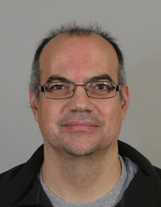 Youngsub Chun is a professor at the Department of Economics at Seoul National University. He is the director of the Advanced Strategy Program for Global Economy since 2012. He was awarded the 45th MaeKyung Economics Prize in 2015, and the Service Merit Medal awarded by the President of South Korea in 2016. His main research interests are in the fields of Game Theory, Microeconomic Theory, and Public Economics. He has done some seminal works on cooperative games, claims problems, and queueing problems. He published a monograph called Fair Queueing, which provides a detailed analysis on fair queueing rules from a normative, a strategic, and a non-cooperative viewpoint. His research has been published in journals such as Econometrica, Journal of Economic Theory, Games and Economic Behavior, Economic Theory, Energy Economics, International Journal of Game Theory, Social Choice and Welfare, Journal of Mathematical Economics, and European Journal of Operational Research. He is a co-editor of International Journal of Economic Theory and an associate editor of Social Choice and Welfare, International Journal of Game Theory, and Journal of Public Economic Theory.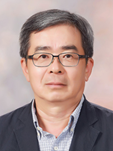  Dr. Yukihiko Funaki is a professor at School of Political Science and Economics of Waseda University. He was a dean of the graduate school of Economics.  His main research interests are in the fields of Game Theory, Mathematical Economics, and Experimental Economics. His main research topic is to study the fairness of solutions for cooperative games and an experiment for a coalition formation. These researches have been published in journals such as the Rand Journal of Economics, Games and Economic Behavior, International Journal of Game Theory, Journal of Economic Dynamics and Control, Social Choice and Welfare, Journal of Mathematical Economics. He is a member of the editorial board of some Journals, such as Journal of Mathematical Economics, Mathematical Social Sciences, and Experimental Economics. He organized Asia-Pacific Economic Science Association in 2014 and Japanese Economic Association Annual Autumn Meeting, and was also the chair of the organizing committee of the first EAGT Conference.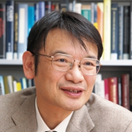 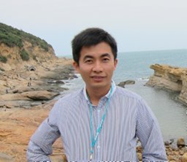 Pinyan Lu is a professor and the founding director of Institute for Theoretical Computer Science at Shanghai University of Finance and Economics (ITCS@SUFE). Before joining SUFE, he was a researcher at Microsoft Research. He is also a Chair Professor at Computer Science Department and Zhiyuan College of Shanghai Jiao Tong University. He studied in Tsinghua University (BS (2005) and PhD (2009) both in Computer Science). He is interested in theoretical computer science, including complexity theory, algorithms design and algorithmic game theory. Currently, his research is mainly focused on complexity and approximability of counting problems, and algorithmic mechanism design.Prof. Sun Ning is the chair of the Institute for Social and Economic Research, Nanjing Audit University. He received his PhD degree from the University of Tsukuba, and held positions at Akita Prefectural University, Shanghai Jiao Tong University, and Shanghai University of Finance and Economics. His research focuses on microeconomic theory, especially market design. He has published in leading journals including American Economic Review, Econometrica, and Journal of Political Economy. He has received numerous accolades for his contributions to economic theory, including an appointment as a Yangtze River scholar by the Ministry of Education in 2010. His main research interests are in the fields of Game Theory, Economic Theory and Networks, but also extends to other fields as Social Choice Theory, Discrete Mathematics, Operations Research and Water Allocation Problems. His main research topic is to study relational structures in economic organizations, combining Game Theory and Networks. This research resulted in about 70 publications, including journals such as Journal of Economic Theory, Games and Economic Behavior, International Journal of Game Theory, Social Choice and Welfare, Journal of Environmental Economics and Management, European Journal of Operational Research and Social Networks.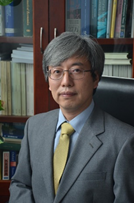 Satoru Takahashi is a professor and head of the  Department of Economics, National University of Singapore. His research focuses on game theory, and in particular, repeated games and games with incomplete information. Prof. Takahashi's research papers appear in many first-class economic journals, including Econometrica, JET, TE and GEB et al. Prof. Takahashi is an Economic Theory Fellow, the co-editor of JME, and serves on the editorial board of JET, ET, JEBO and IJGT.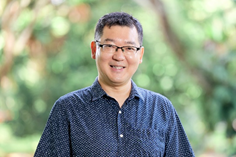 Junjie Zhou is currently an Associate Professor of Economics at NUS. His research focuses on social and economic networks, digital economics, and economic theory. His research work has been published in the Review of Economic Studies, Journal of Economic Theory, American Economic Journal: Microeconomics, the Economic Journal, Games and Economic Behavior, the Rand Journal of Economics, Operations Research, Manufacturing & Service Operations Management and Production and Operations Management.  He  is currently serving as an associate editor for International Journal of Industrial Organization, Journal of Mathematical Economics, Mathematical Social Sciences.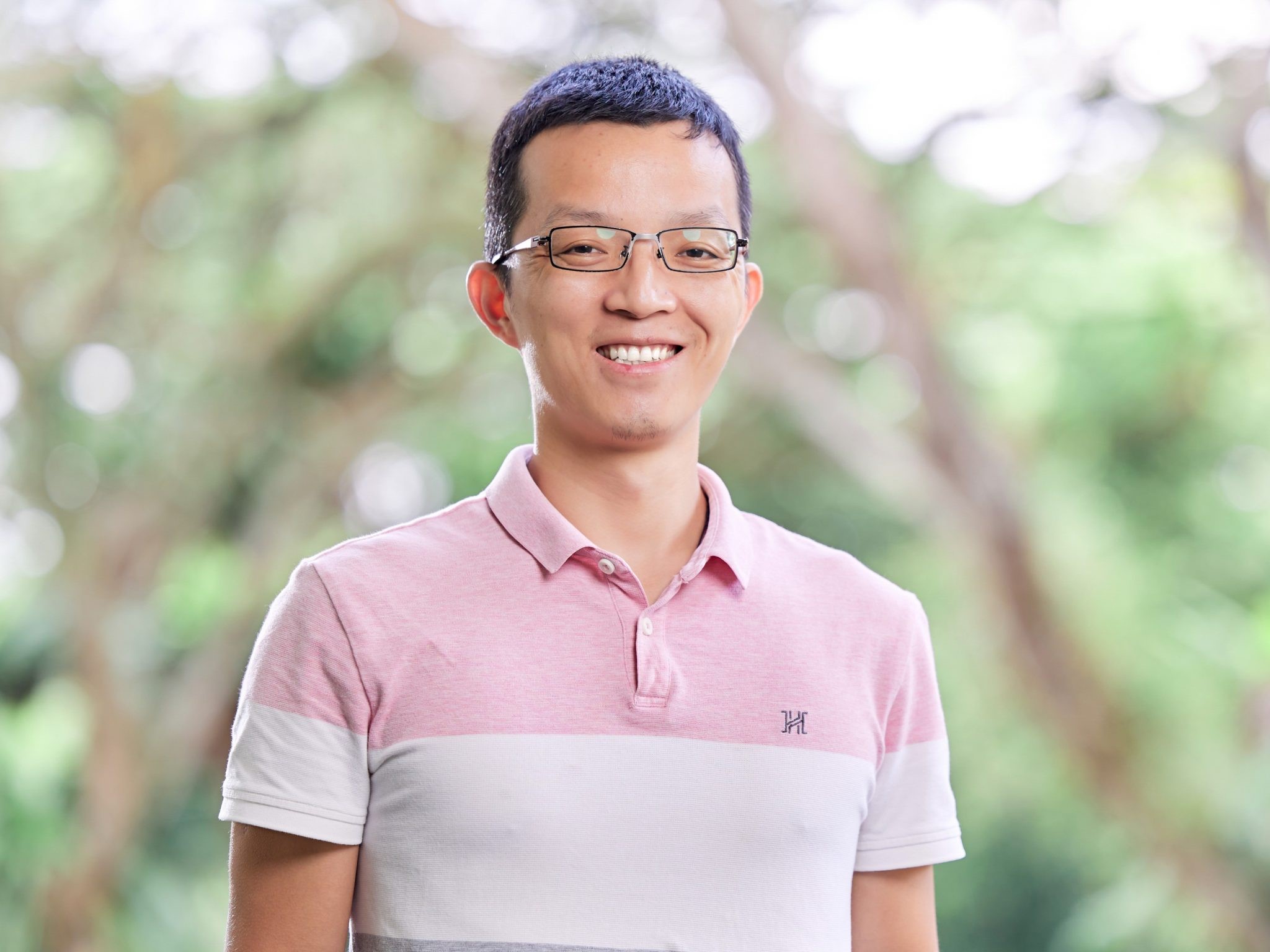 Surajit Borkotokey is a Professor at the Department of Mathematics, and the Director, Office of International Affairs, Dibrugarh University, Assam, India. He did his Ph.D. from Dibrugarh University. His fields of research are cooperative game theory, networks, aggregation and fuzzy set theory. An Indo-US fellow, Prof. Borkotokey did his post-doctoral research at Louisiana State University, USA. He has visited the Beijing Institute of Technology, China twice, and Slovak University of Technology, Bratislava, as a visiting professor besides having several other international collaborations. He has published over 50 research articles in Scopus and Web of Science journals as of now. Prof Borkotokey has completed seven research projects both National and International. Currently he has been working on a UKIERI project awarded by the British Council and the Govt. of India, with Queen’s University, Belfast, UK and another project with ASTEC, India. His edited volume on Game Theory and Networks: New Horizons and Perspectives published by Springer Nature will be available in the market very soon.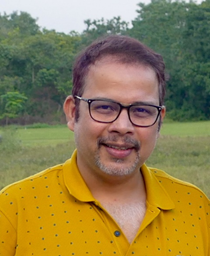 Name of reporting personTitleAffiliationEmail addressTitle of reportNames of authorAbstract